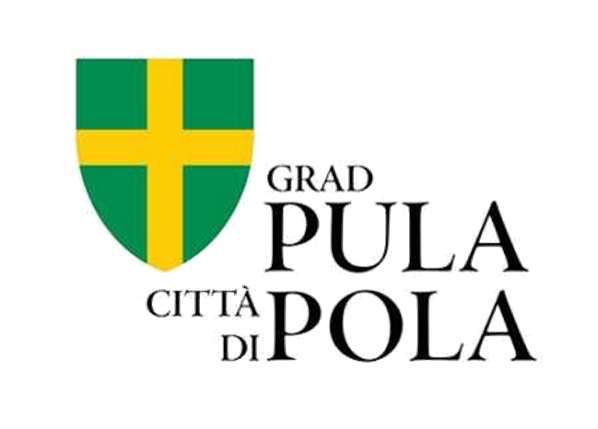 Upute za prijavitelje  na Javni poziv za financiranje programa,  projekata,  manifestacija  i aktivnosti od interesa za opće dobro koje provode  udruge i ostale neprofitne     organizacije na području Grada Pule  -  Pola u 2024. godini Datum raspisivanja javnoga poziva: 29.02.2024. godine Rok za dostavu prijava: 30.03.2024. godine.  SADRAŽAJ:CILJEVI, PRIORITETNA PODRUČJA, IZNOSI I TRAJANJE FINANCIRANJACiljevi natječaja i prioriteti za dodjelu sredstava .………………………………..1 Prioritetna područja………………………………………………………….…...1Ukupna vrijednost poziva, planirani iznosi za pojedina područja…………….….2Vrijeme trajanja financiranja………………………………………………….….2PRIHVATLJIVI PRIJAVITELJI I PARTNERIPrihvatljivi prijavitelji………………………………………………………...….3Neprihvatljivi prijavitelji………………...……………….…………….…….…..4Prihvatljivi partneri na projektu/programu……………………………………….4PRIHVATLJIVI I NEPRIHVATLJIVI TROŠKOVIPrihvatljivi i neprihvatljivi troškovi...……………………………………….…...5Izravni troškovi...…………………………………………………………….......6Neizravni troškovi…...…………………………………….…………………......6  Neprihvatljivi troškovi…........…………………………………………………....7Zabrana dvostrukog financiranja…….……...………………………….………...7  NAČIN PRIJAVE NA JAVNI POZIVKako se prijaviti?...................................................................................................8Prijava  programa/projekata   smatra  se  potpunom  ukoliko sadrži sve prijavne obrasce i obvezne priloge sačinjene  sukladno javnom pozivu i uputama za prijavitelje…………………………………………………………………….….8Prijava na javni poziv  smatra se potpunom ukoliko sadrži sve prijavne obrasce i obvezne priloge sačinjene  sukladno javnom pozivu i uputama za prijavitelje…………………………………………………………….…….8Prije potpisivanja Ugovora, temeljem Odluke o dodjeli financijskih sredstava, prijavitelji koji ostvaruju pravo na financijska sredstva temeljem Javnog poziva dužni su priložiti sljedeće…………………………………….……..9Rok za slanje prijave……………………………………………………………..10Kome se obratiti ukoliko imate pitanja?................................................................10PROCJENA PRIJAVA I DONOŠENJE ODLUKE O DODJELI SREDSTAVA Provjera ispunjavanja propisanih formalnih uvjeta javnog  poziva……………...11 Podnošenje prigovora…………………………………………………………….13 Procjena prijava koje su zadovoljile propisane…………………………………..14   Odluka o dodjeli financijskih sredstava…………………………………………..16     Prigovor na odluku o dodjeli financijskih sredstava...…………………………...16SKLAPANJE UGOVORA O FINANCIRANJU PROGRAMA/PROJEKTA, ISPLATA SREDSTAVA, PRAĆENJE Sklapanje ugovora o financiranju…………………………………………………17 Praćenje provedbe odobrenih i financiranih programa i projekata i vrednovanje provedenih natječaja/poziva……………………………………………………….18 Povrat sredstava...…………………………………………………………………19  OKVIRNI KALENDAR NATJEČAJNOG POSTUPKA Okvirni kalendar……………………………………………………………...……20Ciljevi, prioritetna područja, iznosi i trajanje financiranjaCILJEVI NATJEČAJA I PRIORITETI ZA DODJELU SREDSTAVA  Pružanje  potpore  udrugama  i  ostalim  neprofitnim  organizacijama  čije  aktivnosti  doprinose zadovoljenju javnih potreba i ispunjavanju ciljeva definiranih strateškim dokumentima Grada Pule – Pola,   a  koje su programski usmjerene na rad u područjima naznačenim u Javnom pozivu te čiji programi, projekti, manifestacije i aktivnosti doprinose razvoju prioritetnih područja iz  Javnog poziva.  PRIORITETNA PODRUČJA  Udruge i ostale neprofitne organizacije koje su programski usmjerene na rad u područjima Javnog poziva   mogu  podnijeti  prijavu  za  jednogodišnju  financijsku  podršku  programu,  projektu, manifestaciji i aktivnostima od interesa za opće dobro koje provode na području  Grada Pule – Pola u 2024. godini, a  koje pridonose razvoju slijedećih prioritetnih područja: Prioritetno  područje: NACIONALNE ZAJEDNICE I MANJINEPrioritetno područje: VJERSKE ZAJEDNICE Prioritetno područje: UDRUGE PROIZAŠLE IZ RATAPrioritetno područje: SINDIKALNE ORGANIZACIJEProjektom se smatra skup aktivnosti koje su usmjerene ostvarenju zacrtanih ciljeva čijim će se ostvarenjem odgovoriti na uočeni problem i ukloniti ga, vremenski su ograničeni i imaju definirane troškove i resurse.  Programi su kontinuirani procesi koji se u načelu izvode u dužem vremenskom razdoblju kroz niz različitih aktivnosti čiji su struktura i trajanje fleksibilniji. Jednodnevne i višednevne manifestacije su aktivnosti koje provode neprofitne organizacije s ciljem davanja dodatne ponude na području Grada i razvoja Grada općenito.  UKUPNA VRIJEDNOST POZIVA, PLANIRANI IZNOSI ZA POJEDINA PODRUČJAUkupno planirana vrijednost Javnog poziva na godišnjoj razini je 88.261,00 €. Planirana vrijednost Javnog poziva po prioritetnim područjima, najniži i najviši iznos sredstava koji se može prijaviti i ugovoriti po pojedinoj prijavi i očekivani broj ugovora po područjima određuju se kako slijedi: Tablica 01. Grad Pula može financirati i do 100% vrijednosti prihvatljivih troškova programa, odnosno do visine najviših iznosa po prioritetnim područjima navedenih u tablici. Isto tako, programi se mogu dijelom financirati i iz drugih (javnih ili prihvatnih) izvora vodeći računa da se poštuje odredba zabrane dvostrukog financiranja.  VRIJEME TRAJANJA FINANCIRANJAFinancijska sredstva koje Grad dodjeljuje putem ovog Javnog poziva odnose se na jednogodišnje financijske podrške programima, projektima, manifestacijama i aktivnostima od interesa za opće dobro koje će se provoditi u kalendarskoj godini za koju se Poziv raspisuje (2024. godina). Prihvatljivi prijavitelji i partneriPRIHVATLJIVI PRIJAVITELJI  Pravo prijavljivanja na ovaj Poziv imaju udruge, vjerske zajednice i sindikalne organizacije  koje ispunjavaju slijedeće uvjete: - udruge moraju biti upisane u Registar udruga te imati usklađene statute sa Zakonom o udrugama („Narodne novine“  br. 74/14,  70/17,  98/19,  151/22); vjerske zajednice moraju biti upisane su Evidenciju vjerskih zajednica u RH ili Evidenciju pravnih osoba Katoličke Crkve u RH na temelju Zakona o pravnom položaju vjerskih zajednica („Narodne novine“ br. 83/02, 73/13); sindikalne organizacije moraju biti upisane su u službenu evidenciju „Popis sindikata registriranih u Ministarstvo rada i mirovinskog sustava“, na temelju Zakona o reprezentativnosti udruga poslodavaca i sindikata („Narodne novine“ br. 93/14, 26/15),- upisane u Registar  neprofitnih organizacija, izuzev vjerskih zajednica na temelju Zakona o financijskom poslovanju i računovodstvu neprofitnih organizacija čl. 34., st. 6. („Narodne novine“ br. 121/14, 114/22) i vode transparentno financijsko poslovanje u skladu s propisima o računovodstvu neprofitnih organizacija, - osoba ovlaštena za zastupanje udruge (i potpisivanje ugovora o dodjeli financijskih sredstava) je u mandatu, što se potvrđuje uvidom u Registar udruga  ili u drugom odgovarajućem registru,- rad/djelatnost je vezana uz prioritetna područja ovog Poziva, odnosno svojim  su se statutom  ili drugim općim aktom opredijelile  za  obavljanje  djelatnosti  koje  su  predmet  financiranja sukladno ovom Pozivu,- ispunjava obveze plaćanja doprinosa za mirovinsko i zdravstveno osiguranje i plaćanja poreza, te drugih davanja prema državnom proračunu i proračunima jedinica lokalne samouprave, - podmirila je sve doprinose i platila porez, što se dokazuje potvrdom izdanom od strane Ministarstva financija - Porezne uprave (koja se dostavlja prije potpisivanja ugovora o dodjeli financijskih sredstava).    - imaju  uredno  ispunjene  obveze  iz  svih  prethodno  sklopljenih  ugovora  o  financiranju  iz proračuna  Grada Pule – Pola i prema svim drugim davateljima financijskih sredstava iz javnih izvora te su podnijeli valjana izvješća o izvršenim programima financiranim iz proračuna u prethodnim godinama u za to određenom roku te nisu nenamjenski trošili prethodno dodijeljena sredstva iz javnih izvora, što se potvrđuje izjavom koju potpisuje osoba ovlaštena za zastupanje- imaju podmirene sve obaveze prema proračunu Grada Pule – Pola,- imaju  zadovoljavajuće  organizacijske  kapacitete  i  ljudske  resurse  za  provedbu  programa, projekta, manifestacije, aktivnosti,- provode program na području Grada Pule-Pola ili imaju korisnike s područja Grada Pule,- imaju utvrđen način javnog objavljivanja financijskog izvješća o radu za proteklu godinu, izuzev vjerskih zajednica i sindikalnih organizacija na temelju čl. 37, st. 3. Zakona o financijskom poslovanju i računovodstvu neprofitnih organizacija („Narodne novine“ br. 121/14, 114/22).- za prijavljeni program nisu u cijelosti već odobrena sredstva iz drugih izvora,- protiv osobe ovlaštene za zastupanje udruge (koja je potpisala obrasce za prijavu programa i osobe koja potpisuje ugovor o financiranju) i voditelja programa ili projekta se ne vodi kazneni postupak i nije pravomoćno osuđen za prekršaj ili kazneno djelo iz članka 48. Uredbe o kriterijima, mjerilima i postupcima financiranja i ugovaranja programa i projekata od interesa za opće dobro koje provode udruge (NN 26/15, 37/21) u daljnjem tekstu Uredba.2.2. NEPRIHVATLJIVI PRIJAVITELJINa ovaj Javni poziv ne mogu se prijaviti :ogranci, podružnice i slični ustrojbeni oblici udruga, vjerskih zajednica i sindikalnih organizacija koje nisu registrirane sukladno pozitivnim pravnim propisima,  kao pravne osobe.udruge, vjerske zajednice i sindikalne organizacije koje su u postupku stečaja ili likvidacije,udruge, vjerske zajednice i sindikalne organizacije kojima je osnivač ili jedan od osnivača politička stranka.2.3.  PRIHVATLJIVI PARTNERI NA PROJEKTU/PROGRAMUPartnerstvo u provedbi projekta, programa, manifestacije i aktivnosti je poželjno i dodatno se boduje kod ocjene prijave, ali nije obavezno.Poželjno je partnerstvo sa srodnim udrugama, programsko partnerstvo i suradnja, ostvarivanje međusektorskog partnerstva udruga s predstavnicima javnog i poslovnog sektora u svrhu jačanja potencijala za razvoj lokalne zajednice. Ako  se  projekt/program  realizira  u  partnerstvu, partner mora biti pravna osoba upisana u odgovarajući registar ili drugi oblik službene evidencije te zadovoljiti  sve ostale uvjete prihvatljivosti koji vrijede za prijavitelja. Projektne  aktivnosti  partnera  moraju  biti  jasno  specificirane  u  prijavi  projekta.  Prijavu zajedničkog projekta, programa, manifestacije, aktivnosti predaje nositelj bez obzira na vrstu i broj partnera u provedbi projekta. Partnerstvo u projektu dokazuje se Izjavom o partnerstvu potpisanom i ovjerenom pečatom (kada je primjenjivo prema Zakonu o udrugama „Narodne novine“ br. 70/17) od strane nositelja projekta i svakog partnera na projektu. Ugovor o financijskoj potpori zaključit će se s nositeljem projekta koji je ujedno odgovoran za provedbu projekta, namjensko trošenje odobrenih sredstava i redovito izvještavanje. Ukoliko se program ne prijavljuje u partnerstvu, prijavitelj nije dužan dostaviti Izjavu  o  partnerstvu  (Obrazac 2).Prihvatljivi i neprihvatljivi troškovi3.1. PRIHVATLJIVI I NEPRIHVATLJIVI TROŠKOVIKorisniku financijske potpore sredstva se mogu osigurati samo za namjenski dio troškova koji je nužno potreban za provedbu programa, projekta, manifestacije, aktivnosti. Prilikom procjene prijave ocjenjivat će se potreba naznačenih troškova u odnosu na predviđene aktivnosti, kao i realnost visine navedenih troškova, ekonomičnost ukupnog proračuna i njegovih pojedinačnih stavki prema konkretnom i jasno izloženom programskom sadržaju prijavnice. Grad neće financirati aktivnosti udruga koje se sukladno Zakonu i drugim pozitivnim propisima smatraju gospodarskom djelatnošću udruga. Stavke  u  specifikaciji  troškova  projekta/programa  nije  moguće  zaokruživati  na  veće  brojčane (skupne) iznose. Kao opis stavke nije moguće koristiti nejasne nazive stavki ili koristiti opće oblike poput: materijalni troškovi, održavanje i sl. iz kojih nije razvidno o kakvom se konkretnom trošku radi. Planirani troškovi moraju biti isključivo povezani s provedbom projekta/programa. 3.2.  IZRAVNI TROŠKOVI U skladu s prihvatljivim troškovima, opravdanim se smatraju sljedeći izravni troškovi udruge, neprofitne  organizacije  neposredno  vezani  za  provedbu  programa/projekta  u  razdoblju provedbe programa/projekta:troškovi provedbe programa/projekta neposredno vezani i nužni za provedbu aktivnosti, troškovi zaposlenika angažiranih na programu/projektu za plaće, poreze i doprinose iz plaće i druge troškove vezane uz plaću u maksimalnom bruto iznosu od najviše 20% vrijednosti troškovnika programa/projekta koji se traži od Grada Pule – Pola za pojedinog zaposlenika,  naknade ostalim osobama izvan radnog odnosa angažiranih na programu/projektu, putni troškovi i troškovi smještaja izravno povezani sa provedbom programa/projekta, u iznimnim slučajevima, kada je kroz pregovaranje s nadležnim upravnim tijelom Grada utvrđeno da se u slučaju višednevnih i međunarodnih programa dio tih troškova može priznati kao prihvatljiv trošak,  troškovi kupnje ili iznajmljivanja opreme i materijala namijenjenih isključivo za program/projekt, ostali troškovi izravno vezani uz provedbu aktivnosti programa ili projekta3.3.  NEIZRAVNI TROŠKOVI  Osim izravnih, korisniku sredstava se može odobriti i pokrivanje dijela neizravnih troškova koji neizravno doprinose realizaciji projekta/programa kao što su: režijski troškovi (energija, voda,…), uredski materijal, sitan inventar, telefon, pošta, solemizirana bjanko zadužnica (iako je takav trošak izdavanja zadužnice nastao prije početka provedbe projekta) i drugi neizravni troškovi, u maksimalnom iznosu do 20% ukupnog odobrenog iznosa financiranja iz proračuna Grada. U  iznimnim  slučajevima  na  temelju  opravdanog  zahtjeva  prilikom  ugovaranja  provedbe programa/projekta udio neizravnih troškova može biti  veći od  20% od ukupno odobrenog iznosa financiranja. Prihvatljivi planirani neizravni troškovi su svi oni prihvatljivi troškovi koje u programu/projektu korisnik  sredstava  ne  može  identificirati  kao  troškove  koji  se  izravno  odnose  na program/projekt,  ali  koji  se  mogu  prikazati  i  opravdati  kao  troškovi  koji  su  napravljeni  u neposrednoj vezi s izravnim prihvatljivim troškovima programa/projekta. 3.4.  NEPRIHVATLJIVI TROŠKOVI Neprihvatljivim troškovima projekta ili programa smatraju se: dugovi i stavke za pokrivanje gubitaka ili dugova,  dospjele kamate,  stavke koje se već financiraju iz javnih izvora,  kupovina zemljišta ili građevina,  gubici na tečajnim razlikama,  zajmovi trećim stranama,  troškovi smještaja, osim iznimke sukladno čl. 48., alineja 3 Pravilnika o financiranju programa i projekata od interesa za opće dobro koje provode udruge na području Grada (Službene novine - Bollettino ufficiale Pula - Pola, broj 6/16, 1/22) kada je kroz pregovaranje s nadležnim upravnim tijelom  Grada utvrđeno da  se  u slučaju međunarodnih  programa dio tih  troškova  može priznati kao prihvatljiv trošak,  troškovi reprezentacije, hrane i alkoholnih pića (osim u iznimnim slučajevima kada se kroz pregovaranje  s  nadležnim  upravnim  tijelom  Grada  dio  tih  troškova  može  priznati  kao prihvatljiv trošak), nerealni troškovi (npr. neuobičajeno visoki honorari), troškovi koji nisu predviđeni ugovorom,troškovi koji nisu nužni za provedbu programa/projekta… 3.5.  ZABRANA DVOSTRUKOG FINANCIRANJA  Bez obzira na kvalitetu predloženog programa ili projekta Grad neće dati financijska sredstva za aktivnosti koje se već financiraju iz nekog javnog izvora i po posebnim propisima kada je u pitanju ista aktivnost, koja se provodi na istom području, u isto vrijeme i za iste korisnike, osim ako se ne radi o koordiniranom sufinanciranju iz više različitih izvora.Način prijave na javni pozivKAKO SE PRIJAVITI?Prijave  se dostavljaju isključivo na propisanim obrascima, koji su zajedno s Uputama za prijavitelje,  dostupni  na  mrežnoj  stranici  www.pula.hr  na poveznici https://www.pula.hr/hr/novosti/obavijesti/detail/26848/javni-poziv-za-financiranje-programa-projekata-manifestacija-i-aktivnosti-od-interesa-za-opce-dobro-koje-provode-udruge-i-ostale-neprofitne-organizacije-na-podrucju-grada-pule-pola-u-2024-godini/Obrasci koji su sastavni dio dokumentacije popunjavaju se na računalu. Svi propisani obrasci trebaju biti potpisani i ovjereni pečatom (kada je primjenjivo prema Zakonu o udrugama „Narodne novine“ br. 70/17) od strane ovlaštene osobe podnositelja zahtjeva. Prijavu na Javni poziv, sa svim obveznim prilozima, prijavitelj dostavlja u elektroničkom obliku (PDF format) na adresu elektroničke pošte: lokalna@pula.hr U  naslovu  e-maila  mora  biti  naznačeno:  Javni  poziv, naziv prioritetnog područja za kojeg se podnosi prijava. Maksimalna veličina svih dokumenta po dostavljenoj prijavi ne smije biti veća od 25Mb.Prijave koje nisu dostavljene u elektroničkom obliku na propisanim obrascima, u propisanom roku, popunjene na računalu, koje nisu potpisane i ovjerene, nepotpune prijave i prijave koje ne sadrže obvezne priloge, smatrat će se nevažećima te se neće razmatrati.  PRIJAVA  PROGRAMA/PROJEKATA   SMATRA  SE  POTPUNOM  UKOLIKO SADRŽI SVE PRIJAVNE OBRASCE I OBVEZNE PRILOGE SAČINJENE  SUKLADNO JAVNOM POZIVU I UPUTAMA ZA PRIJAVITELJE Prijava na Javni poziv  smatra se potpunom ukoliko sadrži sve prijavne obrasce i obvezne priloge sačinjene  sukladno Javnom pozivu i Uputama za prijavitelje: Popunjen,  potpisan  i  ovjeren  pečatom  prijavitelja (kada je primjenjivo prema Zakonu o udrugama „Narodne novine“ br. 70/17)   Obrazac  prijave  na  Javni  poziv  (Obrazac 1), Popunjena,  potpisana  i  ovjerena  pečatom  prijavitelja  i  partnera (kada je primjenjivo prema Zakonu o udrugama „Narodne novine“ br. 70/17)  Izjava  o  partnerstvu  (Obrazac 2), ukoliko se program prijavljuje u partnerstvu (potrebno je priložiti onoliko obrazaca koliko ima partnera na projektu),Popunjena,  potpisana  i  ovjerena  pečatom  prijavitelja (kada je primjenjivo prema Zakonu o udrugama „Narodne novine“ br. 70/17)  Izjava o ispunjenim obvezama (Obrazac 4),Popunjena, potpisana i ovjerena pečatom prijavitelja (kada je primjenjivo prema Zakonu o udrugama „Narodne novine“ br. 70/17) Izjava o istinitosti i vjerodostojnosti podataka u prijavi (Obrazac 5), Statut udruge, ukoliko je došlo do promjene koja još nije unesena u Registar udruga. Prije potpisivanja Ugovora, temeljem Odluke o dodjeli financijskih sredstava, prijavitelji koji ostvaruju pravo na financijska sredstva temeljem Javnog poziva dužni su priložiti sljedeće:Revidirani Obrazac  prijave  na  Javni  poziv  (Obrazac 1), Popunjena, potpisana i ovjerena pečatom prijavitelja (kada je primjenjivo prema Zakonu o udrugama „Narodne novine“ br. 70/17) Izjava o nepostojanju dvostrukog financiranja (Obrazac 3),Bjanko zadužnicu   za prijavitelje kojima je odobreno financiranje  u iznosu većem od 9.900,00 €, s  naznakom  najvišeg  iznosa  sukladno  članku  9.  Pravilnika  o  obliku  i  sadržaju  bjanko zadužnice  ("Narodne  novine",  br.  115/12,  82/17, 154/22),  a  koji  je  prvi  veći  iznos  od  iznosa financiranja,Uvjerenje nadležnog suda (moguće preuzeti putem sustava eGrađani), ne starije od 8 dana od dana donošenja Odluke o dodjeli financijskih sredstava, da se protiv osobe ovlaštene za zastupanje udruge (koja je potpisala obrasce za prijavu programa i osobe koja potpisuje ugovor o financiranju) i voditelja programa ili projekta ne vodi kazneni postupak i nije pravomoćno osuđen za prekršaj ili kazneno djelo iz članka 48. Uredbe (NN 26/15, 37/21), Ispunjen i potpisan obrazac Izjave o suglasnosti za uvid u kaznenu evidenciju i presliku osobne iskaznice ili putovnice za svakog izvoditelja aktivnosti koji će biti u kontaktu s djecom do 18 godina tijekom provedbe projekta na temelju čl. 13. st. 4. Zakona o pravnim posljedicama osude, rehabilitaciji i kaznenoj evidenciji (»Narodne novine« br. 143/12 ,105/15, 32/17 i 53/22), Potvrda Ministarstva financija/Porezne uprave o stanju javnog dugovanja za prijavitelja i partnere iz koje je vidljivo da organizacija nema duga,Svi prijavitelji i njihovi partneri podnošenjem prijave daju svoju suglasnost Gradu Puli – Pola da u njoj navedene  osobne  podatke   prikuplja  i  obrađuje  u  svrhu  prikupljanja  i  financiranja  programa, projekata,  manifestacija  i  aktivnosti  od  interesa  za  opće  dobro  koje  provode   udruge  i  ostale neprofitne organizacije na području Grada Pule  -  Pola u 2024. godini, te da ih može koristiti u svrhu uplate odobrenih financijskih sredstava, kontaktiranja i objave na  internetskim stranicama i/ili u javnom glasilu Grada Pule-Pola. Prava prijavitelja i postupanje u odnosu na njegove osobne podatke objavljena su na http://www.pula.hr/hr/gdpr/ ROK ZA SLANJE PRIJAVERok  za  podnošenje  prijava  je  30  dana  od  dana  objave  Javnog  poziva,  odnosno  najkasnije do 23:59h 30.03.2024. godine. Prijave koje nisu dostavljene u navedenom roku neće se razmatrati. 4.4. KOME SE OBRATITI UKOLIKO IMATE PITANJA?Sva pitanja mogu se postaviti elektroničkim putem, slanjem upita na adresu elektroničke pošte:  moris.zikovic@pula.hr  ili mirna.mosnja@pula.hrnajkasnije do 15.03.2024. godine. Odgovori na najčešće postavljana pitanja objaviti će se na web stranici Grada Pule-Pola na poveznici:https://www.pula.hr/hr/novosti/obavijesti/detail/26848/javni-poziv-za-financiranje-programa-projekata-manifestacija-i-aktivnosti-od-interesa-za-opce-dobro-koje-provode-udruge-i-ostale-neprofitne-organizacije-na-podrucju-grada-pule-pola-u-2024-godini/  i to najkasnije 7 dana prije isteka Javnog poziva.U svrhu osiguranja ravnopravnosti svih potencijalnih prijavitelja, Grad Pula – Pola ne može davati prethodna mišljenja o prihvatljivosti prijavitelja, partnera, aktivnosti ili troškova navedenih u prijavi. Procjena prijava i donošenje odluke o dodjeli sredstavaSve pristigle i zaprimljene prijave proći će kroz sljedeću proceduru:5.1. PROVJERA ISPUNJAVANJA PROPISANIH FORMALNIH UVJETA JAVNOG  POZIVA Po  isteku roka za  podnošenje  prijava po  Javnom  pozivu, Povjerenstvo za  pripremu i  provedbu postupka te provjeru ispunjavanja propisanih formalnih uvjeta Poziva nadležnog upravnog tijela Grada pristupit će postupku ocjene ispunjavanja propisanih formalnih uvjeta Poziva. U postupku provjere ispunjavanja propisanih formalnih uvjeta Poziva provjerava se: je li prijava dostavljena na pravi Javni poziv i u zadanom roku jesu li dostavljeni, potpisani i ovjereni svi obvezni obrasci je li dostavljena sva obvezna popratna dokumentacija je li zatraženi iznos sredstava unutar financijskih pragova postavljenih u Javnom pozivu jesu li prijavitelj i partnerske organizacije prihvatljivi sukladno uputama za prijavitelje jesu li ispunjeni drugi propisani uvjeti Javnog poziva. Prijave koje nisu ispunile propisane formalne uvjete Poziva odbit će se iz razloga ne ispunjavanja propisanih formalnih uvjeta Poziva. Prijave  koje  su  ispunile  formalne  uvjete  upućuju  se  u  daljnju  proceduru,  odnosno  na  stručno ocjenjivanje. Grad Pula-Pola zatražit će dopunu natječajne dokumentacije ukoliko je u prijavi došlo do manje tehničke pogreške (npr. nedostaje potpis na obrascu i sl.) koja ne utječe na stvarnu kvalitetu prijave. Prijavitelj je na zahtjev za dopunu natječajne dokumentacije dužan dostaviti traženo u roku od 5 dana od dana dostave obavijesti o dopuni natječajne dokumentacije. Obavijest o dostavi dopune nadležni Odjel dostaviti će na e-mail prijavitelja koji je naveden u Obrascu prijave na ovaj Javni poziv.5.2. PODNOŠENJE PRIGOVORA Prijavitelji čije prijave budu odbijene iz razloga ne ispunjavanja propisanih uvjeta, o toj činjenici bit će obaviještene u roku od najviše 8 dana od dana donošenja Odluke, nakon čega imaju narednih 8 dana od dana prijema obavijesti, podnijeti prigovor pročelniku nadležnog upravnog tijela Grada koji će u roku od 8 dana od primitka prigovora odlučiti o istome. U slučaju prihvaćanja prigovora od strane pročelnika nadležnog upravnog tijela Grada, prijava će biti upućena u daljnju proceduru na stručno ocjenjivanje, a u slučaju neprihvaćanja prigovora prijava će biti odbijena o čemu će biti obaviješten prijavitelj koji je prigovor podnio. Odluka kojom je odlučeno o prigovoru je konačna.  PROCJENA PRIJAVA KOJE SU ZADOVOLJILE PROPISANE            FORMALNE UVJETE NATJEČAJAPrijave koje su ispunile propisane formalne uvjete Poziva upućuju se u daljnju proceduru, odnosno na stručno ocjenjivanje Povjerenstvu za ocjenjivanje prijava nadležnog upravnog tijela Grada. Povjerenstvo razmatra i ocjenjuje samo one prijave koje su ispunile propisane formalne uvjete Poziva.   Prijave se ocjenjuju sukladno kriterijima za procjenu projekta ili programa određenih člankom 29. Pravilnika o financiranju programa i projekata od interesa za opće dobro koje provode udruge na području Grada Pule – Pola („Službene novine“ Grada Pule broj 6/16, 1/22). KRITERIJI ZA PROCJENU PROJEKTA ILI PROGRAMA SE ODNOSE NA: kvalitetu i relevantnost prijave: usklađenost s ciljevima i načelima postavljenim u Javnom pozivu sukladno strateškim i planskim dokumentima Grada, definiranje ciljnih skupina i krajnjih korisnika, izvedivost, očekivane rezultate i učinke,  procjenu dosadašnjeg iskustva podnositelja prijave u provedbi istog ili sličnog programa ili projekta,  procjenu  proračuna  programa  ili  projekta  (realnost,  učinkovitost,  njegova  razrađenost  i povezanost  s  aktivnostima,  korisnicima  i  rezultatima  koji  se  očekuju,  vlastiti  doprinos podnositelja prijave, sufinanciranje od drugih donatora, dokumentiranost pojedinih stavki proračuna),  inovativnost programa ili projekta (primjena najboljih praksi u odgovarajućem području) odnos vrijednosti projekta u odnosu na društvenu korist (koji mora biti obavezno zastupljen s minimalnim udjelom od 30% ukupnog broja bodova koji se mogu dodijeliti pojedinom projektu ili programu). Završni komentar PovjerenstvaEvaluacijski kriteriji podijeljeni su u nekoliko područja procjene. Svakom području procjene dodjeljuje se bod između 1 i 5, sukladno sljedećim kategorijama ocjenjivanja: 1 = nedovoljno, 2 = dovoljno, 3 = dobro, 4 = vrlo dobro, 5 = odlično.Određenom kriteriju može se dodijeliti i “0” bodova ukoliko se iz dostavljene prijavne dokumentacije ne može procijeniti u kojoj je mjeri kriterij zadovoljen.SUSTAV BODOVANJA:Maksimalni broj bodova: 100 bodovaProgrami/projekti koji su ostvarili manje od 50 bodova neće se financirati.Programi/projekti koji su ostvarili od 51 do 70 bodova financirat će se do maksimalno 50% iznosa zatražene financijske potpore. Programi/projekti koji su ostvarili od 71 do 90 bodova financirat će se od 51% do 80 % iznosa zatražene financijske potpore.Programi/projekti koji su ostvarili od 91 do 100 bodova financirat će se od 81 % do 100 % iznosa zatražene financijske potpore.Predsjednik/ca Povjerenstva5.4 ODLUKA O DODJELI FINANCIJSKIH SREDSTAVAOdluku  o  dodjeli  financijskih  sredstava  donosi  Gradonačelnik,  uzimajući  u  obzir  sve  utvrđene činjenice i mogućnosti proračuna. Nakon donošenja Odluke o dodjeli financijskih sredstava, Grad će javno objaviti rezultate poziva  s podacima o udrugama, programima/projektima kojima su odobrena sredstva i iznosima odobrenih sredstava financiranja.  Odluka se objavljuje na mrežnoj stranici Grada Pule – Pola www.pula.hr Grad će, u roku od 8 dana od donošenja Odluke o dodjeli financijskih sredstava obavijestiti udruge čiji programi ili projekti nisu prihvaćeni za financiranje o razlozima ne financiranja njihova projekta ili programa. 5.5.  PRIGOVOR NA ODLUKU O DODJELI FINANCIJSKIH SREDSTAVA Prijavitelji kojima nisu odobrena financijska sredstva, može se na njihov zahtjev u roku od 3 dana od dana  primitka  pisane  obavijesti  o  rezultatima  poziva  omogućiti  uvid  u  zbirnu  ocjenu  njihovog programa ili projekta. Grad  daje  neuspješnim prijaviteljima na uvid samo  dokumentaciju  i  podatke  koji se  odnose  na njihovu prijavu. Zahtjev za uvid u ocjenu kvalitete prijavljenog programa ili projekta dostavlja se Gradu pisanim putem (u elektroničkoj formi). Grad  prijaviteljima koji su nezadovoljni Odlukom o dodjeli financijskih sredstava omogućuje pravo na prigovor.  Prigovor ne odgađa izvršenje Odluke i daljnju provedbu postupka po Javnom pozivu. Prigovor se može podnijeti na natječajni postupak. Prigovori se podnose nadležnom upravnom tijelu Grada u pisanom obliku, u roku od 8 dana od dana dostave pisane obavijesti o rezultatima natječaja, a odluku po prigovoru, uzimajući u obzir sve činjenice donosi Gradonačelnik Grada Pule-Pola.Rok za donošenje odluke po prigovoru je 8 dana od dana primitka prigovora. Postupak dodjele financijskih sredstava udrugama je akt poslovanja i ne vodi se kao upravni postupak te  se  na  postupak  prigovora  ne  primjenjuju  odredbe  o  žalbi  kao  pravnom  lijeku  u  upravnom postupku. Odluka Gradonačelnika kojom je odlučeno o prigovoru je konačna.Sklapanje ugovora o financiranju programa/projekta, isplata sredstava, praćenje 6.1. SKLAPANJE UGOVORA O FINANCIRANJUPrije potpisivanja ugovora o financiranju prijavitelji su dužni dostaviti dokumentaciju propisanu točkom 4.2.2. ovih Uputa za prijavitelje. Sa svim prijaviteljima kojima su odobrena financijska sredstva Grad će potpisati ugovor o financiranju programa ili projekata najkasnije 20 dana od dana donošenja Odluke o financiranju. Nadležno upravno tijelo Grada prethodno će pregovarati o stavkama proračuna programa/projekta i aktivnostima u opisnom dijelu programa/projekta koje treba izmijeniti, koji postupak je potrebno okončati prije potpisivanja ugovora. Tako izmijenjen obrazac prijave postaje sastavni dio ugovora. Prijavitelji  su  dužni  u  roku  od  8  dana  od  dana  donošenja  Odluke  nadležnom  odjelu  dostaviti revidirani Obrazac  prijave  na  Javni  poziv  (Obrazac 1). Svako  odstupanje  od revidiranog  Obrasca  prijave  na  Javni  poziv  (Obrazac 1) bez  pisanog  odobrenja  nadležnog upravnog tijela Grada smatrat će se nenamjenskim trošenjem sredstava.Ugovor se sastoji od općih uvjeta i posebnog dijela.  Općim uvjetima koji se odnose na ugovore o dodjeli bespovratnih financijskih sredstava korisnicima mogu  se  utvrditi  opće  obveze,  obveza  dostavljanja  podataka  i  financijskih  i  opisnih  izvještaja, odgovornost,  sukob  interesa,  povjerljivost,  javnost  i  vidljivost,  vlasništvo/korištenje  rezultata  i opreme, procjena i praćenje projekta, izmjene i dopune ugovora, prijenos prava, provedbeni rok programa ili projekta, produženje, odgađanje, viša sila i rok dovršetka, raskid ugovora, rješavanje sporova, prihvatljivi troškovi, računi i tehničke i financijske provjere, konačni iznos financiranja od strane davatelja financijskih sredstava, te povrat sredstava i pripadajućih kamata i sredstava za osiguranje povrata sredstava u slučaju ne vraćanja neutrošenih ili nenamjenski utrošenih sredstava. Posebni dio ugovora čine specifičnosti svakog ugovora kao što su ugovorne strane, naziv programa ili projekta, iznos financiranja, rokovi provedbe i slično. 6.2. PRAĆENJE PROVEDBE ODOBRENIH I FINANCIRANIH PROGRAMA I PROJEKATA I VREDNOVANJE PROVEDENIH NATJEČAJA/POZIVA S ciljem  poštovanja  načela transparentnosti trošenja  proračunskog  novca i  mjerenja vrijednosti povrata za uložena sredstva, nadležni upravni odjel Grada ovlašten je pratiti provedbu financiranih programa ili projekata korisnika, sukladno važećim propisima. Praćenje  će  se  vršiti  temeljem  opisnih  i  financijskih  izvješća  korisnika  sredstava  i,  po  potrebi, terenskom provjerom kod korisnika. Terensku  provjeru  kod korisnika, odgovarajuće mjerilima  utvrđenim Uredbom Vlade  Republike Hrvatske,  provest  će,  radi  cjelovitosti  nadzora  namjenskog  korištenja  proračunskih  sredstava, nadležni upravni odjel. Uz opisna izvješća, Grad može tražiti, dostavu popratnih materijala kao što su isječci iz novina, video zapisi, fotografije i drugo. U financijskom izvješću navode se cjelokupni troškovi programa, projekta ili inicijative, neovisno o tome iz kojeg su izvora financirani. U financijskom izvješću obvezno se dostavljaju dokazi o nastanku troška podmirenog iz sredstava Grada:za bezgotovinska plaćanja: preslike računa (R1 ili R2) koji glase na korisnika te pripadajuće bankovne izvodeza gotovinska plaćanja: preslike računa (R1 ili R2) koji glase na korisnika, preslike isplatnica iz blagajne i blagajničkog izvješćaostalu dokumentaciju: putne naloge s pripadajućim prilozima, dokumente na temelju kojih su obavljana plaćanja (ugovori, sporazumi, obračuni honorara) i sl. Svi  korisnici  sredstava  iz  Proračuna  Grada  Pule-Pola  dužni  su  izraditi  i  dostaviti  nadležnom upravnom odjelu Grada Pule-Pola godišnje Izvješće o ostvarivanju programa i Financijsko izvješće o namjenskom utrošku sredstava iz Proračuna Grada Pule za razdoblje 01. siječnja do 31. prosinca 2024. godine (Obrazac izvješća o ostvarenju programa).  Rok za dostavu godišnjeg izvješća za 2024. godinu je do 31.01.2025. godine. Programski i financijski izvještaji u odnosu na svaki potpisani ugovor i sva popratna dokumentacija i obvezni prilozi dostavljaju se u elektroničkom obliku (PDF format) na adresu elektroničke pošte: lokalna@pula.hrPodnositelji  prijava   na  zahtjev  davatelja  financijskih  sredstava,  dužni  su  dostaviti  na  uvid  svu potrebnu izvornu dokumentaciju i obvezne priloge u izvorniku. Svi propisani obrasci trebaju biti potpisani i ovjereni pečatom (kada je primjenjivo prema Zakonu o udrugama „Narodne novine“ br. 70/17) od strane ovlaštene osobe podnositelja zahtjeva i voditelja programa ili projekata te na zahtjev davatelja financijskih sredstava dostavljaju se u izvorniku. Maksimalna veličina svih dokumenta po dostavljenoj prijavi ne smije biti veća od 25Mb.6.3. POVRAT SREDSTAVA  Grad će od korisnika financiranja, u pisanom obliku, zatražiti povrat sredstava za provedbu odobrenog programa ili projekta u slučaju kada utvrdi da korisnik financiranja: nije realizirao program ili projekt utvrđen proračunom i ugovorom,  nije utrošio sva odobrena sredstva,  sredstva nije namjenski koristio,  iz neopravdanih razloga nije podnio izvještaj u propisanom roku.  Korisnik financiranja će Gradu, najkasnije u roku od 30 dana od primitka pisanog zahtjeva, sukladno uputama Grada da to učini, vratiti sve iznose uplaćene preko utvrđenog konačnog iznosa kao i sva neutrošena sredstva te nenamjenski utrošena sredstva. Ukoliko korisnik ne vrati sredstva u određenom roku, Grad će povećati dospjele iznose dodavanjem zatezne kamate. Iznosi koji se trebaju vratiti davatelju financijskih sredstava mogu se prebiti bilo kojim potraživanjem koje korisnik financiranja ima prema Gradu. To neće utjecati na pravo ugovornih stranaka da se dogovore o plaćanju u ratama. U slučaju kada korisnik financiranja nije vratio sredstva sukladno odredbama Uredbe i Pravilnika, Grad  će  aktivirati  sredstva  osiguranja  plaćanja  koje  je  korisnik  financiranja  sukladno  uvjetima Javnog poziva dostavio prije potpisivanja ugovora. Sredstva  osiguranja  plaćanja  koja  ne  budu  realizirana,  vraćaju  se  korisniku  financiranja  nakon odobrenja konačnog izvještaja o provedbi programa ili projekta. U slučaju kada korisnik financiranja ne vrati sredstva Gradu, Grad će donijeti odluku da prijave koje na  poziv  pristignu  od  strane  tog  prijavitelja  u  narednom  razdoblju  od  3  godine  ne  uzme  u razmatranje. Korisnik se obvezuje na svim tiskanim, video i drugim materijalima vezanim uz program  istaknuti logotip i naziv Grada Pula-Pola kao institucije koja financira program te pored hrvatskog jezika istaknuti ravnopravno i talijanski prijevod teksta poštujući Statut Grada Pula-Pola (Službene novine – Bollettino ufficiale Pula-Pola broj 7/09, 16/19, 12/11, 1/13, 2/18, 2/20, 4/21 i 5/21) kojim su pripadnici autohtone talijanske nacionalne zajednice zajamčena prava na javnu uporabu njihovog jezika.Okvirni kalendar natječajnog postupka 7.1. OKVIRNI KALENDARGrad Pula – Pola ima mogućnost ažuriranja ovog indikativnog kalendara. Obavijest o tome, kao i ažurirana tablica, objavit će se na mrežnoj stranici Grada Pule - Pola: www.pula.hr.Oznaka prioritetnog područja Prioritetno područjePlanirani ukupni iznos sredstava po područjima 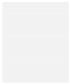 Najniži iznos sredstava koji se može prijaviti i ugovoriti po pojedinoj prijavi 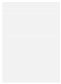 Najviši iznos sredstava koji se može prijaviti i 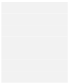 ugovoriti po pojedinoj prijavi Očekivani broj ugovora 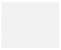 1.nacionalne zajednice i manjine39.817,00 €100,00 €10.000,00 €302.vjerske zajednice1.991,00 €100,00 €1.500,00 €43.udruge proizašle iz rata43.799,00 €100,00 €10.000,00 €254.sindikalne organizacije2.654,00 €100,00 €1.500,00 €3OBRAZAC ZA PROVJERU FORMALNIH UVJETA PRIJAVEOBRAZAC ZA PROVJERU FORMALNIH UVJETA PRIJAVENAZIV PRIJAVITELJA/PROJEKTAPRILOZIDA/NE1.Popunjen, potpisan i ovjeren pečatom prijavitelja (kada je primjenjivo prema Zakonu o udrugama „Narodne novine“ br. 70/17) Obrazac prijave na Javni poziv na propisanome obrascu – Obrazac 12.Popunjena, potpisana i ovjerena pečatom prijavitelja (kada je primjenjivo prema Zakonu o udrugama „Narodne novine“ br. 70/17) Izjava o partnerstvu na propisanom obrascu – Obrazac 2, ukoliko se projekt/program provodi u partnerstvu3.Popunjena, potpisana i ovjerena pečatom prijavitelja (kada je primjenjivo prema Zakonu o udrugama „Narodne novine“ br. 70/17) Izjava o ispunjenim obvezama-Obrazac 44.Popunjen, potpisan i ovjeren pečatom prijavitelja (kada je primjenjivo prema Zakonu o udrugama „Narodne novine“ br. 70/17) Izjava o istinitosti i vjerodostojnosti podataka u prijavi - Obrazac 55.Prijavitelj upisan u Registar neprofitnih organizacija, izuzev vjerskih zajednica 6.Prijavitelj upisan u Registar udruga Republike Hrvatske, Evidenciju vjerskih zajednica u RH ili Evidenciju pravnih osoba Katoličke Crkve u RH ili Popis sindikata registriranih u Ministarstvo rada i mirovinskog sustava7.Statut udruge, ukoliko je došlo do promjene koja još nije unesena u Registar udruga8.Je li prijava dostavljena na pravi Javni poziv i u zadanom roku? (područje programa/projekta treba odgovarati području na Obrascu 1, djelatnost prijavitelja vezana za prioritetno područje)9.Je li zatraženi iznos sredstava unutar financijskog okvira iz Javnog poziva?10.Rad/djelatnost prijavitelja je vezan uz prioritetna područja ovog Poziva 11.Prijavitelj provodi program na području Grada Pule-Pola ili ima korisnike s područja Grada PulePRIJAVA ZA DOVOLJAVA FORMALNE UVJETEPRIJAVA ZA DOVOLJAVA FORMALNE UVJETENAZIV PROGRAMA/PROJEKTANAZIV PROGRAMA/PROJEKTANAZIV PROGRAMA/PROJEKTANAZIV PRIJAVITELJANAZIV PRIJAVITELJANAZIV PRIJAVITELJAOBRAZAC ZA VREDNOVANJE PRIJAVEOBRAZAC ZA VREDNOVANJE PRIJAVEOBRAZAC ZA VREDNOVANJE PRIJAVEOBRAZAC ZA VREDNOVANJE PRIJAVEOBRAZAC ZA VREDNOVANJE PRIJAVEOBRAZAC ZA VREDNOVANJE PRIJAVER.BR.KriterijKriterijBodoviOstvarenobodova1Predloženi program/projekt je detaljno, konkretno i jasno opisanPredloženi program/projekt je detaljno, konkretno i jasno opisan0-52Program/projekt realno je provediv na predloženi način (ciljevi projekta/programa jasno su definirani i realno dostižni, aktivnosti projekta/programa su jasne, opravdane, razumljive i provedive)Program/projekt realno je provediv na predloženi način (ciljevi projekta/programa jasno su definirani i realno dostižni, aktivnosti projekta/programa su jasne, opravdane, razumljive i provedive)0-103Program/projekt ima jasno definiranu ciljanu skupinu, izravne korisnike obuhvaćene programom/projektom.Program/projekt ima jasno definiranu ciljanu skupinu, izravne korisnike obuhvaćene programom/projektom.0-54Neposredna društvena korist za lokalnu zajednicu; utjecaj programa/projekta na ciljanu skupinu, krajnje korisnike u dugoročnom razdoblju. (definira li i u kojoj mjeri projekt/program njihove probleme i potrebe te pridonosi li projekt/program i u kojoj mjeri rješavanju problema korisnika)Neposredna društvena korist za lokalnu zajednicu; utjecaj programa/projekta na ciljanu skupinu, krajnje korisnike u dugoročnom razdoblju. (definira li i u kojoj mjeri projekt/program njihove probleme i potrebe te pridonosi li projekt/program i u kojoj mjeri rješavanju problema korisnika)0-205Provedba programa/projekta pridonosi razvoju prioritetnogpodručjaProvedba programa/projekta pridonosi razvoju prioritetnogpodručja0-206Troškovi provedbe programa/projekta realni su u odnosu na predviđene aktivnosti, neposredno su vezani i nužni za provedbu aktivnostiTroškovi provedbe programa/projekta realni su u odnosu na predviđene aktivnosti, neposredno su vezani i nužni za provedbu aktivnosti0-57Sufinanciranje projekta/programa iz drugih izvoraSufinanciranje projekta/programa iz drugih izvora0-58Sposobnosti prijavitelja da samostalno ili u suradnji s partnerskim organizacijama provede predloženi program/projekt (iskustvo, zadovoljavajući organizacijski kapaciteti i ljudski resursi za provedbu programa/projekta, sposobnosti i vještine za njegovo provođenje te znanja o problemima koji se rješavaju programom/projektom)Sposobnosti prijavitelja da samostalno ili u suradnji s partnerskim organizacijama provede predloženi program/projekt (iskustvo, zadovoljavajući organizacijski kapaciteti i ljudski resursi za provedbu programa/projekta, sposobnosti i vještine za njegovo provođenje te znanja o problemima koji se rješavaju programom/projektom)0-59Kvaliteta i uspjesi u dosadašnjem radu prijavitelja (iskustvo u provođenju sličnih ili istih programa/projekata, evaluacija u izvršenju dosadašnjih programa/projekata)Kvaliteta i uspjesi u dosadašnjem radu prijavitelja (iskustvo u provođenju sličnih ili istih programa/projekata, evaluacija u izvršenju dosadašnjih programa/projekata)0-1510Poticanje partnerstva, umrežavanja i suradnjePoticanje partnerstva, umrežavanja i suradnje0-511U kojoj mjeri je program/projekt održiv i nakon isteka financijske podrške Grada?U kojoj mjeri je program/projekt održiv i nakon isteka financijske podrške Grada?0-5UkupnoUkupnoUkupnoUkupno100Faze natječajnog postupka          RokObjava natječaja29.02.2024.Rok za slanje prijava30.03.2024.Rok za slanje pitanja vezanih uz natječaj15.03.2024.Rok za provjeru propisanih formalnih uvjeta natječaja10.04.2024.Rok za slanje obavijesti o nezadovoljavanju propisanih formalnih uvjeta natječajau roku od 8 dana od dana donošenja odluke o ne ispunjavanju propisanih formalnih uvjeta PozivaRok za procjenu prijava koje su zadovoljile propisane formalne uvjete natječaja25.04.2024.Rok za objavu Odluke o dodjeli                      financijskih sredstava i slanjeobavijesti prijaviteljima03.05.2024.Rok za ugovaranje17.05.2024.